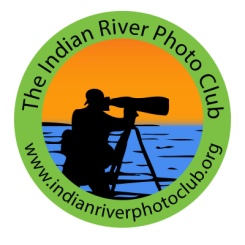 End of the Year 2019 ReportFrom President, Billy Ocker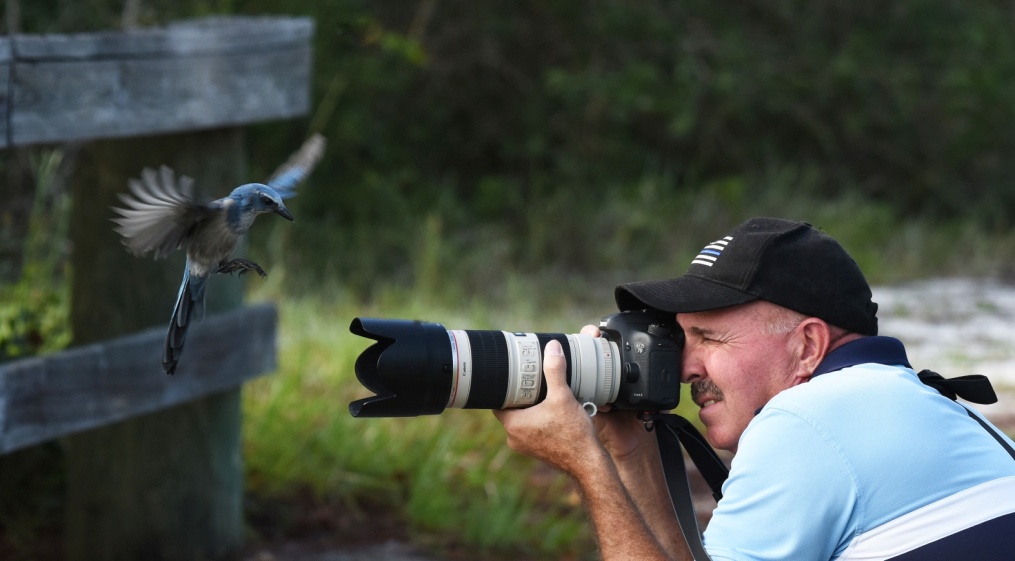 Good end-of-the-year wishes to all Indian River Photo Club Members.As your president, I am pleased to tell you that as we end this great Indian River Photo Club Year of 2019, your Board Of Director has already been working toward a excellent 2020 year.  A number of 2020 monthly meeting speakers have been scheduled and discussions for the future are underway.  If any of the members have some positive input, we would like to hear it along with how you think it can be done. Now is the perfect time to submit your ideas and solutions.MembershipWe ended 2019 with 82 adult members.  That is approximately an 11 ½ percent increase over 2018 (at this same time of year).  A large percentage of our new and returning members are very active and instrumental in the daily operations of the club.Indian River Photo Club Board of Directors:	Billy Ocker, President	Jerry Merritt, VP	Joyce Burr, VP	Bobbi Whitlam, Treasurer	Tom Doyle, Secretary	Louis Ciszak, DirectorVolunteersRoom Set UP/Down for Meetings,   Tom Doyle, Jerry Merritt, Skip Murphy, OthersElectronics Set UP/Down for Meeting, Billy OckerSnacks, Etta OckerMonthly Contest Judges, Billy OckerMonthly Contest Manager, Patty CorapiProgram Speakers, Billy OckerOutside the Box, J.R. Williams and George BollisAdvertising, Joyce BurrF3C Liaison, Bobbi WhitlamAnnouncements Power Point, Mary Ester Bollis50/50 Raffle, Tom Doyle, Skip Murphy, Arleen WillnowMuseum Contest, Tom DoyleNewsletter Editor, Bill CapieWeb Site Manager, Billy OckerMini Exhibits, Mary Ester BollisMeeting Photographer (I.D. Lanyards and Contest winners). Bill ConwayPhoto Sharing Slide Shows Coordinators, Bill Conway Bobbi Whitlam & Billy OckerBPOY Social, Etta OckerBPOY Intake, Bobbi WhitlamBPOY Judges, Board of DirectorsMuseum Juried Exhibit Judges, Board of Directors                                                                                                                                                                            North County Library Photo Exhibit, Joyce BurrPHOTOGRAPIC MINI EXHIBIT VOLUNTEERS for 2019Maria Heffernan		Brian Drinkwater 		Frank Frazer                                       Herb Gray             		Don Hill			Susan Grube                                      Alex Melo  			Nancy Alderman  		Tom Doyle  		                          Cheri Baldwin 		 Joyce Burr  			Nick Binghieri                                          Mike Steward  		Sondra Goding  		Frank Roberts                                           Kathie Philips   		Jerry Merritt  		Al AhearnBird-a-Palooza at the March meeting by ALL members.Program Speakers for 2019 were as follows:January		Kirsten Kowalski		Abstract/MinimalistFebruary		Lou Lower			The Zone of AweMarch		Juanita Baker		What Makes a Good Bird PhotoApril			Janice Broda			Photographing Native Wild FloraMay			Tom Doyle			CompositionJune			Richard Thomson		FUN PhotographyJuly			Frank Frazer			Manual Camera Settings		August		Jim Angy			Photographing Sea TurtlesSeptember	Dawn Currie			Embracing the Possible                                   …                                     	When Plans Fail  October	Rusty Wiles			Abstract-Saturated-Minimalism2019 Think Outside the Box activities included:February:	Photographing at the largest orchid nursery in Florida, Odoms.           Lunch after at The Golden Coral                                                                                                                April:  	Guided Native Plant Photo Walk with Janice Broda.                                 .                      Homemade-Cookies Picnic after (at Captain Forester Preserve)2019 Judges for the Monthly Print Contests  We were honored to have had a number of capable/accomplished photographers volunteer their expertise and time to be judges for our monthly contests:                            Donna Green 		Betsy Kurzinger 		Curtis & Janae JensenAnne Malsbary		Eric Attas			Sondra and Harry QuatraroJanice Broda			Louie Cszak			Dick RobertsonKim Hunt                            Patty Corapi2019 North County Library Exhibit (September & October 2019)                                                               Joyce Burr collected photographs from various club members and hung them in the entry display case at the exceptionally busy North County Library.    The display was seen by all who entered the library and it was a well executed exhibit. Everyone who Joyce Burr showcased can feel proud of how their individual pieces were presented as well as the overall professional look.IRPC 2019 Juried Print ExhibitAt the time of this report for 2019, we are looking forward to the 2019 Juried Print Exhibit at the Vero Beach Museum of Art.All needed information is on the Web Site.This is an especially important activity for our club because it showcases the art of photography to our community and it is published in the Vero Beach Magazine.Tom Doyle did a great job in 2018 and he is in charge again in 2019.F3C Convention Members who attended the 2019 Spring F3C Convention in Fort Myers:                                                                                                                                         Lynne Hollingsworth, Bobbi Whitlam, George and Mary Ester BollisSome of the IRPC President’s Goals for 2020 More members to get involved by volunteering in the clubGrowth in membershipMore activities and seminarsMore participation in the monthly B Class CompetitionsMore opportunities for members to become friends and mentorsMore fun!Respectfully submittedBilly Ocker, President Indian River Photo Club